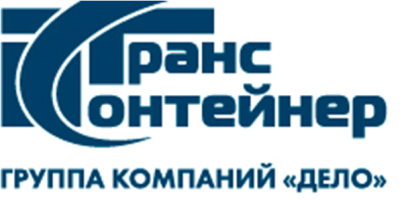 Разъяснения положений документацииоткрытого конкурса в электронной форме № ОКэ-НКПДВЖД-23-0003 по предмету закупки " Охрана объектов заказчика в г.Владивосток, г.Артём Приморского края в 2023-2024 году " (далее –Открытый конкурс)Вопрос №1. Вопрос по оценке заявокПросим уточнить будет ли являться подтверждением факта оказания услуг предоставление актов выполненных работ (подписанных эцп по электронному документообороту?Ответ: Да.Председатель Постоянной рабочей группы филиала ПАО «ТрансКонтейнер» на Дальневосточной железной дороге                                                                   С.А. Баранов